arcTo (Draw Arc To)This element specifies the existence of an arc within a shape path. It draws an arc with the specified parameters from the current pen position to the new point specified. An arc is a line that is bent based on the shape of a supposed circle. The length of this arc is determined by specifying both a start angle and an ending angle that act together to effectively specify an end point for the arc.[Example: The diagram shown below represents a single arc that has a start angle of 300 degrees and a swing angle of 150 degrees. This arc will be drawn using the supposed circle that is described using the hR and wR attributes as shown below. The degrees by which the stAng must abide is shown along the circumference of the circle. These degrees are to be specified in 60,000ths of a degree. If this arc were part of a shape the start angle point along the circle would be the starting point along the path and the ending point would be the ending of the angle swing along this supposed circle. That is any shape geometry coming before this arc in the shape path would be joined with the upper point of this arc and consequently any geometry coming after this arc in the path would be joined with the lower point of this arc.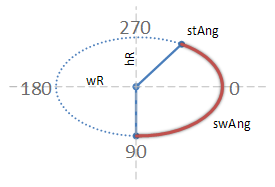 end example]The following XML Schema fragment defines the contents of this element:<complexType name="CT_Path2DArcTo">	<attribute name="wR" type="ST_AdjCoordinate" use="required"/>	<attribute name="hR" type="ST_AdjCoordinate" use="required"/>	<attribute name="stAng" type="ST_AdjAngle" use="required"/>	<attribute name="swAng" type="ST_AdjAngle" use="required"/></complexType>Parent Elementspath (§)AttributesDescriptionhR (Shape Arc Height Radius)This attribute will specify the height radius of the supposed circle being used to draw the arc. This will give the circle a total height of (2 * hR). This total height could also be called it's vertical diameter as it is the diameter for the y axis only.The possible values for this attribute are defined by the ST_AdjCoordinate simple type (§).stAng (Shape Arc Start Angle)Specifies the start angle for an arc. This angle will specify what angle along the supposed circle path will be used as the start position for drawing the arc. This start angle will be locked to the last known pen position in the shape path. Thus guaranteeing a continuos shape path.The possible values for this attribute are defined by the ST_AdjAngle simple type (§).swAng (Shape Arc Swing Angle)Specifies the swing angle for an arc. This angle will specify how far angle-wise along the supposed cicle path the arc will be extended. The extension from the start angle will always be in the clockwise direction around the supposed circle.The possible values for this attribute are defined by the ST_AdjAngle simple type (§).wR (Shape Arc Width Radius)This attribute will specify the width radius of the supposed circle being used to draw the arc. This will give the circle a total width of (2 * wR). This total width could also be called it's horizontal diameter as it is the diameter for the x axis only.The possible values for this attribute are defined by the ST_AdjCoordinate simple type (§).